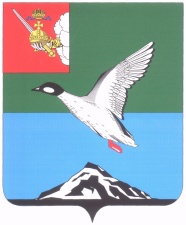 АДМИНИСТРАЦИЯ ЧЕРЕПОВЕЦКОГО МУНИЦИПАЛЬНОГО РАЙОНА П О С Т А Н О В Л Е Н И Еот 04.05.2016 										 № 600г. ЧереповецОб утверждении квалификационных требований для замещения должностей муниципальной службы в администрации Череповецкого муниципального районаВ соответствии с Федеральным законом от 02.03.2007 № 25-ФЗ                          «О муниципальной службе в Российской Федерации» и законом Вологодской области от 09.10.2007 № 1663-ОЗ «О регулировании некоторых вопросов муниципальной службы в Вологодской области»ПОСТАНОВЛЯЮ:1. Утвердить прилагаемые квалификационные требования к уровню профессионального образования, стажу муниципальной службы или стажу работы по специальности, профессиональным знаниям и навыкам, необходимым для замещения должностей муниципальной службы в администрации Череповецкого муниципального района.2. Отделу муниципальной службы, кадров и защиты информации администрации района (Зяблова Е.С.) ознакомить работников администрации района под подпись с настоящим постановлением.3. Руководителям структурных подразделений и органов администрации района внести изменения в должностные инструкции муниципальных служащих с учетом утверждаемых квалификационных требований к уровню профессионального образования, стажу муниципальной службы или стажу работы по специальности, профессиональным знаниям и навыкам, необходимым для замещения должностей муниципальной службы в администрации Череповецкого муниципального района.4. Признать утратившими силу постановления главы района:от 18.03.2008 № 195 «О квалификационных требованиях для замещения должностей муниципальной службы в администрации района», от 19.01.2009 № 45 «О внесении изменений в приложение № 1 к постановлению главы района от 18.03.2008 № 195».5. Признать утратившими силу  постановления администрации района:от 29.04.2011 № 580 «О внесении изменений в постановление главы района от 18.03.2008 № 195 «О квалификационных требованиях для замещения должностей муниципальной службы в администрации района»,от 09.09.2011 № 1295 «О внесении изменений в постановление главы района от 18.03.2008 № 195 «О квалификационных требованиях для замещения должностей муниципальной службы в администрации района»,от 20.01.2012 № 78 «О внесении изменений в постановление главы района от 18.03.2008 № 195 «О квалификационных требованиях для замещения должностей муниципальной службы в администрации района»,от 06.03.2012 № 487 «О внесении изменений в постановление главы района от 18.03.2008 № 195 «О квалификационных требованиях для замещения должностей муниципальной службы в администрации района»,от 07.05.2013 № 1119 «О внесении изменений в постановление главы района от 18.03.2008 № 195 «О квалификационных требованиях для замещения должностей муниципальной службы в администрации района».6. Контроль за исполнением постановления возложить на руководителя аппарата администрации района Васильева В.И.7. Постановление подлежит опубликованию в газете «Сельская новь»                    и размещению на официальном сайте Череповецкого муниципального района в информационно-телекоммуникационной сети Интернет.Глава района                                                                                   Н.В.ВиноградовУТВЕРЖДЕНЫпостановлениемадминистрации районаот 04.05.2016 № 600Квалификационные требованияк уровню профессионального образования, стажу муниципальной службы или стажу работы по специальности, профессиональным знаниям и навыкам, необходимым для замещения должностей муниципальной службы в администрации Череповецкого муниципального района(далее – Квалификационные требования)1.Общие квалификационные требования для всех групп должностей муниципальной службы1.1.Требования к знанию основ права:Конституции Российской Федерации;Федеральных конституционных законов, федеральных законов, указов и распоряжений Президента Российской Федерации, постановлений Правительства Российской Федерации и иных нормативных правовых актов Российской Федерации, Вологодской области, муниципальных правовых актов, необходимых для исполнения должностных обязанностей и полномочий;законодательства Российской Федерации и Вологодской области о муниципальной службе;Федерального закона от 25 декабря 2008 года № 273-ФЗ                       «О противодействии коррупции»;Федерального закона от 27 июля 2006 года № 152-ФЗ «О персональных данных»;Устава Череповецкого муниципального района Вологодской области;Регламента администрации Череповецкого муниципального района;Правил внутреннего трудового распорядка администрации Череповецкого муниципального района;положения о структурном подразделении или органе администрации района, в котором муниципальный служащий замещает должность муниципальной службы.1.2. Требования к знанию государственного языка Российской Федерации (русского языка):правильное употребление грамматических и лексических средств русского языка при подготовке документов;умение использовать при подготовке документов и в служебной переписке деловой стиль письма;свободное владение, использование словарного запаса, необходимого для осуществления профессиональной служебной деятельности;умение правильно интерпретировать тексты, относящиеся к социально-экономической и правовой сферам.1.3. Требования к знаниям основ делопроизводства и документооборота:знание основ положений унифицированной системы организационно-распорядительной документации: понятие документа, реквизиты, виды, функции, правила составления и оформления документов;знание правил сохранности документов и передачи дел в архив;знание положений Единой государственной системы делопроизводства: порядок приема, первичной обработки, отправки и регистрации документов, правила ведения учета документов, организация контроля за использованием документов.1.4. Требования к знаниям и навыкам в области информационно-коммуникационных технологий, определенные приложением                                     к Квалификационным требованиям.2.Специальные квалификационные требования к должностям муниципальной службыСпециальные квалификационные требования устанавливаются к группам должностей муниципальной службы и включают следующие виды квалификационных требований:требования к уровню профессионального образования;требования к стажу (опыту) работы;требования к профессиональным знаниям;требования к профессиональным навыкам.2.1. Специальные квалификационные требования для замещения высшей группы должностей муниципальной службы:2.1.1. Уровень профессионального образования:высшее образование по специальностям, соответствующим функциям и конкретным задачам, возложенным на курируемые структурные подразделения и органы администрации района.2.1.2. Стаж муниципальной службы или стаж работы по специальности:не менее четырех лет стажа муниципальной службы или не менее пяти лет стажа работы по специальности.2.1.3.Муниципальный служащий должен знать:основы права, экономики, социально-политических аспектов развития общества;основы управления персоналом;методы управления аппаратом органов местного самоуправления;требования, предъявляемые при разработке муниципальных правовых актов;основные нормативные правовые акты, регулирующие вопросы использования информационных технологий, обеспечения доступа граждан к информации о деятельности органов местного самоуправления;возможности и особенности применения современных информационно-коммуникационных технологий в органах местного самоуправления, включая использование возможностей межведомственного документооборота;правила деловой этики;правила и нормы охраны труда, техники безопасности и противопожарной защиты.2.1.4. Муниципальный служащий должен уметь:стратегически планировать, координировать и организовывать деятельность;прогнозировать последствия принятых решений;ставить задачи и организовывать их выполнение;оперативно принимать и осуществлять управленческие и иные решения;контролировать исполнение данных поручений;оптимально использовать потенциальные возможности подчиненных служащих, технические возможности и ресурсы для обеспечения эффективности и результативности служебной деятельности;делегировать полномочия подчиненным;своевременно выявлять и разрешать ситуации, приводящие к конфликту интересов;владеть конструктивной критикой, учитывать мнение коллег и подчиненных;владеть приемами межличностных отношений и мотивации подчиненных;вести деловые переговоры и иметь ораторские способности;стимулировать достижение высоких результатов в деятельности подчиненных;эффективно и последовательно организовывать взаимодействие с органами государственной власти, Муниципальным Собранием района, структурными подразделениями и органами администрации района, их руководителями, организациями и учреждениями.2.2. Специальные квалификационные требования для замещения главной группы должностей муниципальной службы:2.2.1. Уровень профессионального образования:высшее образование, соответствующее направлению деятельности структурного подразделения или органа администрации района.2.2.2. Стаж муниципальной службы или стаж работы по специальности:не менее двух лет стажа муниципальной службы или не менее четырех лет стажа работы по специальности.2.2.3. Муниципальный служащий должен знать:основы права, экономики, социально-политических аспектов развития общества;основы управления персоналом;методы управления аппаратом органов местного самоуправления;требования, предъявляемые при разработке муниципальных правовых актов;основные нормативные правовые акты, регулирующие вопросы использования информационных технологий, обеспечения доступа граждан к информации о деятельности органов местного самоуправления;правила деловой этики;правила и нормы охраны труда, техники безопасности и противопожарной защиты.2.2.4. Муниципальный служащий должен уметь:эффективно руководить подчиненными сотрудниками;определять стратегию деятельности структурного подразделения или органа администрации района;организовывать разработку перспективных планов развития по различным направлениям управленческой деятельности;планировать, осуществлять координацию работы и контроль за деятельностью структурного подразделения или органа администрации района;применять современные методы управления;обеспечивать руководство разработкой программ, методик, планов, инструкций;производить анализ управленческих решений и обосновывать их эффективность;оперативно принимать и осуществлять управленческие и иные решения;прогнозировать последствия принимаемых решений;контролировать исполнение данных поручений;правильно подбирать персонал;делегировать полномочия подчиненным;своевременно выявлять и разрешать ситуации, приводящие к конфликту интересов;владеть конструктивной критикой, учитывать мнение коллег и подчиненных;владеть приемами межличностных отношений и мотивации подчиненных;вести деловые переговоры и иметь ораторские способности;стимулировать достижение высоких результатов в деятельности подчиненных;эффективно и последовательно организовывать взаимодействие с органами государственной власти, структурными подразделениями и органами администрации района, их руководителями, организациями и учреждениями.2.3. Специальные квалификационные требования для замещения ведущей группы должностей муниципальной службы:2.3.1. Уровень профессионального образования:высшее образование, соответствующее направлению деятельности структурного подразделения или органа администрации района.2.3.2. Стаж муниципальной службы или стаж работы по специальности:без предъявления требований к стажу.2.3.3. Муниципальный служащий должен знать:основы управления персоналом;порядок подготовки, согласования и принятия муниципальных правовых актов;основы информационного, документационного обеспечения по соответствующим направлениям деятельности;правила деловой этики;правила и нормы охраны труда, техники безопасности и противопожарной защиты.2.3.4. Муниципальный служащий должен уметь:выполнять работы, имеющие комплексный характер, организовывать разработку проектов планов, инструкций и прочих документов;обеспечивать подготовку эффективных управленческих решений, их обоснование;эффективно руководить подчиненными сотрудниками;делегировать полномочия подчиненным;владеть приемами мотивации и стимулирования подчиненных;оперативно организовывать и качественно исполнять поручения;адаптироваться к новой ситуации и применять новые подходы к решению возникающих проблем;применять специальные знания предметной области деятельности;готовить проекты муниципальных правовых актов и служебных документов;взаимодействовать с органами государственной власти, структурными подразделениями и органами администрации района, организациями и учреждениями.2.4. Специальные квалификационные требования для замещения старшей группы должностей муниципальной службы:2.4.1. Уровень профессионального образования:среднее профессиональное образование, соответствующее функциям и конкретным задачам, возложенным на структурное подразделение или орган администрации района.2.4.2. Стаж муниципальной службы или стаж работы по специальности:без предъявления требований к стажу.2.4.3. Муниципальный служащий должен знать:порядок подготовки, согласования и принятия муниципальных правовых актов;основы информационного, документационного обеспечения по соответствующим направлениям деятельности;правила деловой этики;правила и нормы охраны труда, техники безопасности и противопожарной защиты.2.4.4. Муниципальный служащий должен уметь:применять специальные знания предметной области деятельности;оперативно и качественно исполнять поручения;выполнять поручения на основе самостоятельно разработанной программы;разрабатывать план конкретных действий по выполнению поставленных задач;работать с нормативными правовыми актами, применять их на практике;взаимодействовать с органами государственной власти, структурными подразделениями и органами администрации района, организациями и учреждениями.2.5. Специальные квалификационные требования для замещения младшей группы должностей муниципальной службы:2.5.1. Уровень профессионального образования:среднее профессиональное образование, соответствующее функциям и конкретным задачам, возложенным на структурное подразделение или орган администрации района.2.5.2. Стаж муниципальной службы или стаж работы по специальности:без предъявления требований к стажу.2.5.3. Муниципальный служащий должен знать:порядок подготовки, согласования и принятия муниципальных правовых актов;основы информационного, документационного обеспечения по соответствующим направлениям деятельности;правила деловой этики;правила и нормы охраны труда, техники безопасности и противопожарной защиты.2.5.4. Муниципальный служащий должен уметь:оперативно и качественно исполнять поручения;разрабатывать план конкретных действий по выполнению поставленных задач;выполнять поручения, требующие значительной аналитической деятельности, на основе общих указаний руководителя;взаимодействовать со структурными подразделениями и органами администрации района, организациями и учреждениями.Приложение к КвалификационнымтребованиямТребования к знаниям и навыкам в области информационно-коммуникационных технологийНавыкиЗнанияПрограммное и аппаратное обеспечениеПрограммное и аппаратное обеспечение1.1. Включение/выключение персонального компьютера (далее – ПК) и периферийных устройств1.2. Использование внешних запоминающих устройств для хранения данных1.1. Основные характеристики ПК1.2. Основные компоненты системного блока ПК (материнская плата, процессор, оперативная память, жесткий диск, видеокарта, устройства СDи DVD-ROM). Назначение периферийных устройств (монитор, клавиатура, мышь, колонки, принтер, многофункциональное устройство, сканер, модем, источник бесперебойного питания, сетевой фильтр).1.3. Назначение и виды внешних запоминающихся устройств для хранения данных (дискета, CD- и DVD-диск, флэш-диск, переносной винчестер).1.4. Виды программного обеспечения и сфера их применения (системное, прикладное - текстовые редакторы, электронные таблицы, базы данных и т.д.).Локальные и глобальные компьютерные сетиЛокальные и глобальные компьютерные сети2.1. Работа с сетевыми дисками и принтерами: сохранение файла на доступный сетевой диск, отправка документа на печать на подключенный сетевой принтер.2.2. Поиск информации в сети Интернет при помощи поисковых систем и программных средств просмотра интернет-страниц.2.1. Локальная вычислительная сеть (далее – ЛВС), функции сервера в ЛВС.2.2. Глобальная компьютерная сеть и ее назначение.Информационная безопасность, техника безопасности при работе с ПКи периферийными устройствамиИнформационная безопасность, техника безопасности при работе с ПКи периферийными устройствами3.1. Создание резервных копий данных на жестких дисках и внешних запоминающих устройствах.3.2. Соблюдение техники безопасности при работе с ПК и периферийными устройствами.3.1. Способы и методы защиты информации от утери вследствие неисправности ПК или воздействия вредоносных программ, вирусов.3.2. Представление о компьютерных вирусах, способы защиты, а также необходимых действиях при заражении компьютера вирусом.3.3. Понятие электронной цифровой подписи.4. Работа с операционной системой4. Работа с операционной системой4.1. Запуск и завершение работы приложений.4.2. Установка параметров рабочего стола, изменение языка клавиатуры.4.3. Работа с файлами и папками: поиск, создание, копирование, перемещение, переименование, удаление.4.1. Структура хранения файлов, понятие папки, пути к файлу.4.2. Типы файлов (текстовые, командные, графические, видео, аудио, архивы, образы дисков), прикладные программы, позволяющие с ними работать. 5. Работа с текстами и таблицами5. Работа с текстами и таблицами5.1. Работа с электронными документами: создание, открытие, редактирование, форматирование, вставка таблиц, списков, рисунков и графических объектов, установка настроек печати, вывод на печать, сохранение документа в нужной папке.5.2. Проведение вычислений с помощью редактора электронных таблиц.5.3. Работа одновременно с несколькими электронными документами: копирование, перенос текста из документа в документ.5.1. Прикладные программы, позволяющие работать с текстом и таблицами, основные элементы их интерфейса.5.2. Основные структурные элементы электронного текстового документа (раздел, страница, абзац, колонтитул).5.3. Основные элементы электронных таблиц (рабочий лист, ячейка, адрес ячейки).6. Работа с электронной почтой6. Работа с электронной почтой6.1. Создание электронного сообщения, вложение файла, отправка адресату.6.2. Просмотр входящий сообщений, пересылка сообщений, создание ответа.6.1. Прикладные почтовые программы, основные элементы их интерфейса, адрес электронной почты.6.2. Меры безопасности при использовании электронной почты.